UNIVERSITAS PENDIDIKAN INDONESIA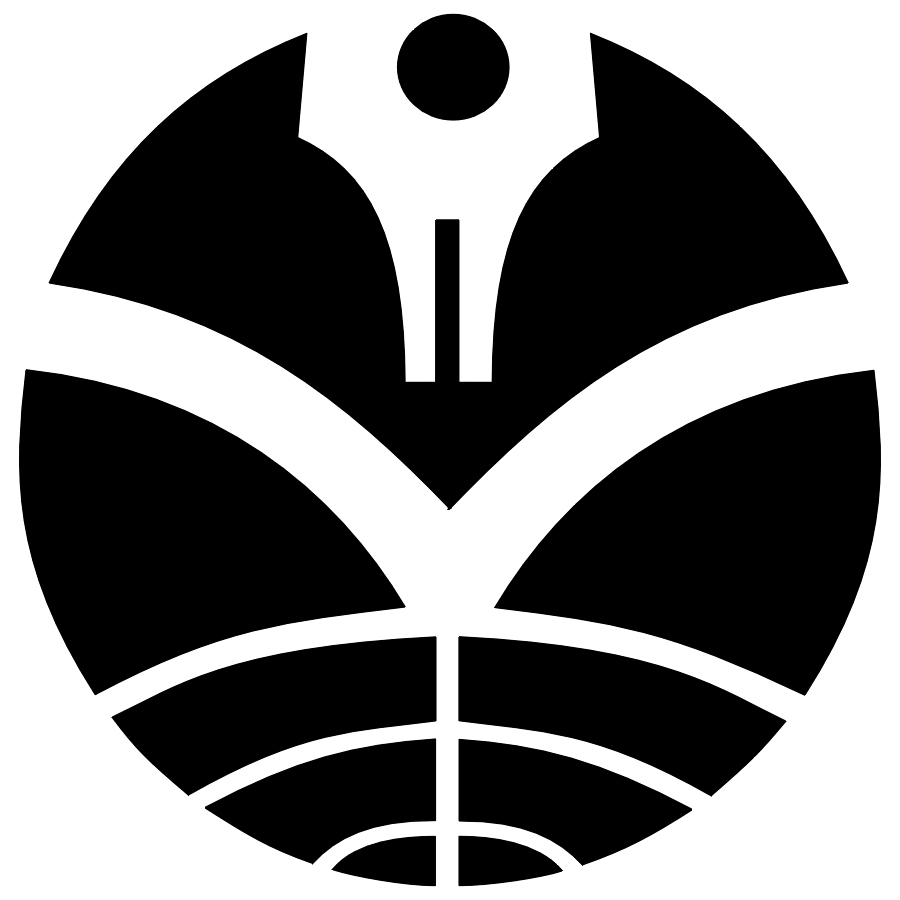 FAKULTAS PENDIDIKAN ILMU PENGETAHUAN SOSIALJURUSAN MATA KULIAH DASAR UMUM PROGRAM STUDI ILMU PENDIDIKAN AGAMA ISLAMSILABUS MATA KULIAH IDENTITAS MATA KULIAH Nama Mata Kuliah 		: AL-LUGHAH AL-ARABIYYAH AT-TARKIBIYYAHKode/SKS/SMT		: PI 125 / 2 SKS / IIKelompok Mata Kuliah	: IPAI Program Studi/Jenjang 	: Ilmu Pendidikan Agama Islam /S1Prasyarat 			: - Dosen 				: DR. Yayan Nurbayan, M.Ag 					: Yayan Ruhyana, S.Pd, M.Ed.  TUJUAN MATA KULIAH 	Setelah mengikuti perkuliahan ini, mahasiswa Program Studi Ilmu Pendidikan Agama Islam (IPAI) Jurusan MKDU FPIPS UPI semester II memiliki empat macam keterampilan dasar berbahasa Arab, yaitu: menyimak bahasa Arab dasar, berbicara dengan bahasa Arab dasar, membaca bahasa Arab dasar, dan menulis bahasa Arab dasar, serta mengenal kaidah bahasa Arab.DESKRIPSI ISI 	Mahasiswa akan diberikan pemahaman tentang B.Arab dasar dan diharapkan setelah mengikuti perkuliahan ini mahasiswa memiliki empat macam keterampilan dasar berbahasa Arab, yaitu: menyimak bahasa Arab dasar, berbicara dengan bahasa Arab dasar, membaca bahasa Arab dasar, dan menulis bahasa Arab dasar, serta mengenal kaidah bahasa Arab.PENDEKATAN PEMBELAJARAN EVALUASI 	Sesuai dengan metode pembelajarannya evaluasi dilakukan dengan cara: Kehadiran 				:  15 %Partisipsi 				:  10 %Presentasi 				:  10 % Makalah / Tugas terstruktur 		:  10 % Tugas Mandiri			:   5 %UTS  dengan bobot			:  20 %UAS  dengan bobot			:  20 %RINCIAN MATERI PERKULIAHAN BUKU RUJUKAN UTAMA Buku utamaDR. Mamat Zaenuddin, MA. Mengenal dasar-dasar bahasa Arab. 2008. Zein al-Bayan. Bandung.ReferensiMahmud Ismail Shiny, (1983). Al-Arabiyyah Lin Nasyiin. Wazararul Ma’arif, Riyadl. Mamat Zaenuddin & Zaka Al-Farisi, (2006). ‘Arabiyyah Asasiyyah. PSIBA. Bandung.Pendekatan  : Analisis konten dan study teksMetode        :Proses pembelajaran pada mata kuliah ini adalah menggunakan active learning dalam arti mahasiswa harus aktif mempelajari materi melalui sumber-sumber belajar, karena itu sebagian besar mata kuliah ini dilakukan dengan penulisan makalah, presentasi dan diskusi. Ceramah hanya diberikan pada awal kuliah untuk memberikan gambaran umum tentang materi kuliah dan disetiap selesai presentasi untuk menganalisis setiap pokok bahasanTugas          :Presentasi, diskusi, makalah, individu maupun kelompokMedia          :     Laptop & Infokus, White Board, MarkerPertemuan 1   :Pengantar dan orientasi perkuliahanPertemuan 2   :Kepentingan umum dan Fi'il Lazim dan Fi'il Muta'adiPertemuan 3   :Perpustakaan dan Ta'diyyatul LazimPertemuan 4   :Pendidikan dan Perbedaan Mu'rab dan Mabni Pertemuan 5   :Pekerjaan dan Zhorf Makan dan Zhorf ZamanPertemuan 6   :Kesehatan dan Mubtada dan Khobar Pertemuan 7   :Perjalanan dan Na'at dan Man'ut Pertemuan 8   :UTSPertemuan 9   :Media Massa dan Fi'il, Fa'il dan Maf'ul bih Pertemuan 10 :Pusat Perbelanjaan dan Fi'il MajhulPertemuan 11 :Di Kantor Pos dan Kana wa Akhowatuha Pertemuan 12 :Menjaga lisan dan Tamyiz Pertemuan 13 :Ekonomi dan Keuangan dan bilangan pecahan Pertemuan 14 :Di Bandara dan Ism TafdhilPertemuan 15 :Hubungan Internasional dan Ism Ta'ajjubPertemuan 16 :UAS